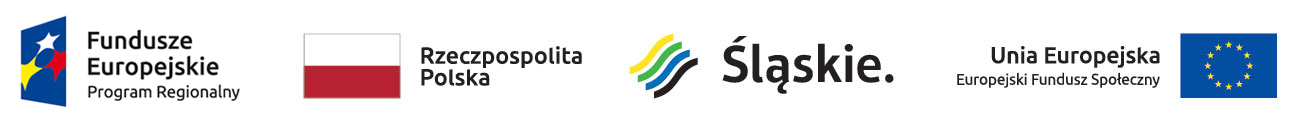 AGENDA"Śląskie inwestuje. Jak finansować szkolenia dla firm?"                                                                                                                                            Konferencja Wojewódzkiego Urzędu Pracy w Katowicach14 września  2018 r.                                                                                                                                                                                                                  Będzin, Miejska i Powiatowa Biblioteka Publiczna im. Stefana Żeromskiego,
plac prof. Włodzimierza Wójcika 1Godziny: 9.00 – 15.30Rejestracja uczestnikówPowitanie gości -  Marszałek Województwa ŚląskiegoCzas inwestycji – podsumowanie pierwszego roku funkcjonowania Podmiotowego Systemu Finansowania Śląskie firmy dają przykład – przedsiębiorcy, którzy skorzystali z Podmiotowego Systemu Finansowania 
Przerwa kawowaBaza Usług Rozwojowych – wybierz szkolenie dla siebieWojna o talenty, czyli jak pozyskać i utrzymać pracowników w firmie Dialog edukacji z biznesem - rekomendacje dla usługodawców i usługobiorców Panel dyskusyjny  z udziałem ekspertów                                                                                                                      Podsumowanie, integracja wnioskówPrzerwa na lunch